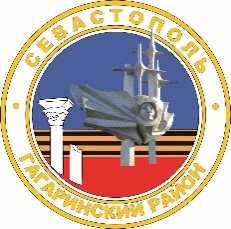 МЕСТНАЯ АДМИНИСТРАЦИЯ  ВНУТРИГОРОДСКОГО МУНИЦИПАЛЬНОГО ОБРАЗОВАНИЯГОРОДА СЕВАСТОПОЛЯ ГАГАРИНСКИЙ МУНИЦИПАЛЬНЫЙ ОКРУГПОСТАНОВЛЕНИЕ«02» декабря 2022 г.							№ 80 - ПМАО присвоении спортивного разряда «третий спортивный разряд» и присвоение спортивного разряда «второй спортивный разряд»	В соответствии с Законами города Севастополя от 20 июля 2007 г.                      № 166-ЗС «О физической культуре и спорте в городе Севастополе»,                                от 30 декабря 2014 г. № 102-ЗС «О местном самоуправлении в городе Севастополе», в связи с выполнением норм, требований и условий Положения о Единой всероссийской спортивной классификации, утвержденного приказом Министерства спорта Российской Федерации от 20 февраля 2017 г. № 108, постановлением местной администрации внутригородского муниципального образования города Севастополя Гагаринский муниципальный округ от 18.10.2021 г. № 53-ПМА «Об утверждении «Положения о комиссии местной администрации внутригородского муниципального образования города Севастополя Гагаринский муниципальный округ по присвоению спортивных разрядов «второй спортивный разряд» и «третий спортивный разряд» и квалификационных категорий спортивных судей «спортивный судья третьей категории» и «спортивный судья второй категории», на основании представленных документов, руководствуясь протоколом «Комиссии местной администрации внутригородского муниципального образования города Севастополя Гагаринский муниципальный округ по присвоению спортивных разрядов «второй спортивный разряд» и «третий спортивный разряд» и квалификационных категорий спортивных судей «спортивный судья третьей категории» и «спортивный судья второй категории»» от 02 декабря 2022 г.                 № 9, местная администрация внутригородского муниципального образования города Севастополя Гагаринский муниципальный округ постановляет:Присвоить следующие спортивные разряды:«Второй спортивный разряд» по видам спорта согласно приложению № 1 к настоящему постановлению.Присвоить следующие спортивные разряды:«Третий спортивный разряд» по видам спорта согласно приложению № 2 к настоящему постановлению.3. Настоящее постановление вступает в силу с момента его официального обнародования.4. Контроль за выполнением настоящего постановления возложить на первого заместителя Главы местной администрации внутригородского муниципального образования города Севастополя Гагаринский муниципальный округ (Ю.В. Иванченко).Глава внутригородского муниципального образования,исполняющий полномочия председателя Совета,Глава местной администрации						А.Ю. ЯрусовПриложение № 1 к постановлениюместной администрациивнутригородского муниципальногообразования города СевастополяГагаринский муниципальный округ от «02» декабря 2022 года № 80-ПМАСписок спортсменов, которым присвоен «Второй спортивный разряд» по видам спортаГлава внутригородского муниципального образования,исполняющий полномочия председателя Совета,Глава местной администрации						А.Ю. ЯрусовПриложение № 2 к постановлениюместной администрациивнутригородского муниципальногообразования города СевастополяГагаринский муниципальный округ от «02» декабря 2022 года № 80-ПМАСписок спортсменов, которым присвоен «Третий спортивный разряд» по видам спортаГлава внутригородского муниципального образования,исполняющий полномочия председателя Совета,Глава местной администрации						А.Ю. Ярусов№ п/п№ п/пФамилия, Имя, ОтчествоВид спортаГод рожденияТренеры, подготовившие спортсмен (не менее 2-х лет)1.Коваленко Сергей АлексеевичКоваленко Сергей Алексеевичдартс16.07.19932.Скумс Анастасия ЮрьевнаСкумс Анастасия ЮрьевнаТанцевальный спорт30.06.2011Чусов Дмитрий ВикторовичЧусова Жанна Павловна3.Мищенко Артем ДмитриевичМищенко Артем ДмитриевичТанцевальный спорт10.08.2010Чусов Дмитрий ВикторовичЧусова Жанна Павловна4.Мищук Глеб ВитальевичМищук Глеб Витальевичплавание04.03.2006Иванова Ольга БорисовнаКурдюкова Ирина Николаевна5.Купка Роман ВалерьевичКупка Роман Валерьевичплавание01.12.2006Курдюкова Ирина НиколаевнаКруглова Евгения Александровна6.Цыба Максим АлександровичЦыба Максим Александровичплавание21.06.2005Синенко Анатолий Игоревич7.Садовский Владимир СергеевичСадовский Владимир Сергеевичплавание11.05.2008Зябкин Леонид Борисович8.Мигалин Алексей ВладимировичМигалин Алексей Владимировичплавание24.12.2009Новак Наталья Эдуардовна9.Бороухин Вячеслав АлександровичБороухин Вячеслав АлександровичТанцевальный спорт26.08.2010Щетинина Анна ГеннадьевнаМирошниченко Дмитрий Анатольевич10.Ржевцева Владислава ВадимовнаРжевцева Владислава ВадимовнаТанцевальный спорт28.03.2010Щетинина Анна ГеннадьевнаМирошниченко Дмитрий Анатольевич11.Вахрушев Никита АлександровичВахрушев Никита Александровичбаскетбол31.07.2007Федиско Виталий Игоревич12.Индинский Артем ВадимировичИндинский Артем Вадимировичбаскетбол26.04.2007Федиско Виталий Игоревич13.Прохоров Эрик ЮрьевичПрохоров Эрик Юрьевичбаскетбол20.01.2007Федиско Виталий Игоревич14.Сиренко Давид МаксимовичСиренко Давид Максимовичбаскетбол31.07.2007Федиско Виталий Игоревич15.Лукашенко Максим ДмитриевичЛукашенко Максим Дмитриевичбаскетбол18.12.2007Федиско Виталий Игоревич17.Беднова Таисия АндреевнаБеднова Таисия Андреевнабаскетбол05.03.2007Малахова Надежда Евгеньевна18.Козодаева Ангелина ИгоревнаКозодаева Ангелина Игоревнабаскетбол14.04.2007Малахова Надежда Евгеньевна19.Лягуш Кристина АндреевнаЛягуш Кристина Андреевнабаскетбол27.09.2007Малахова Надежда Евгеньевна20.Пенцакова Ксения АлександровнаПенцакова Ксения Александровнабаскетбол06.02.2007Малахова Надежда Евгеньевна21.Пинчук Виктория АлександровнаПинчук Виктория Александровнабаскетбол03.12.2007Малахова Надежда Евгеньевна22.Хрулева Анастасия АлександровнаХрулева Анастасия Александровнабаскетбол08.05.2007Малахова Надежда Евгеньевна23.Воробьев Даниил АлексеевичВоробьев Даниил Алексеевичбаскетбол19.04.2009Федиско Виталий Игоревич24.Савин Андрей СергеевичСавин Андрей Сергеевичбаскетбол15.04.2008Федиско Виталий Игоревич25.Оржаховский Максим СергеевичОржаховский Максим Сергеевичбаскетбол03.01.2008Федиско Виталий Игоревич26.Реус Артем ЮрьевичРеус Артем Юрьевичбаскетбол18.03.2008Федиско Виталий Игоревич27.Чуканов Егор ОлеговичЧуканов Егор Олеговичбаскетбол28.10.2009Федиско Виталий Игоревич28.Кабзюк Илья СергеевичКабзюк Илья Сергеевичбаскетбол03.03.2008Федиско Виталий Игоревич29.Цымбал Владимир СергеевичЦымбал Владимир Сергеевичбаскетбол22.03.2008Федиско Виталий Игоревич30.Булейко Денис ВячеславовичБулейко Денис Вячеславовичбаскетбол13.04.2008Федиско Виталий Игоревич31.Головин Макар МаксимовичГоловин Макар Максимовичбаскетбол19.07.2008Федиско Виталий Игоревич32.Дымерец Сергей АндреевичДымерец Сергей Андреевичбаскетбол04.07.2008Федиско Виталий Игоревич33.Нежмединов Марат АрсеновичНежмединов Марат Арсеновичбаскетбол16.10.2008Федиско Виталий Игоревич№ п/пФамилия, Имя, ОтчествоВид спортаГод рожденияТренеры, подготовившие спортсмен (не менее 2-х лет)Андрейченко Антон Анатольевичплавание15.03.2011Иванова Ольга БорисовнаДемина Элина Алексеевнаплавание26.05.2012Хисамова Екатерина АлександровнаКалиничева Мария Павловнаплавание02.11.2011Иванова Ольга БорисовнаЯковенко Анастасия Денисовнаплавание29.10.2012Хисамова Екатерина АлександровнаДергачева Дарья Михайловнаплавание01.08.2011Иванова Ольга БорисовнаМаслова Ульяна Сергеевнаплавание06.05.2011Иванова Ольга БорисовнаПолетаев Дмитрий Романовичплавание06.08.2008Курдюкова Ирина НиколаевнаМуковозов Марк Евгеньевичплавание20.04.2009Курдюкова Ирина НиколаевнаБартельс Михаил Дмитриевичплавание14.05.2012Круглова Евгения АлександровнаШевченко Глеб Алексеевичплавание22.09.2010Круглова Евгения АлександровнаКлоков Илья Евгеньевичплавание20.01.2017Новак Наталья ЭдуардовнаЮткин Кирилл Денисовичплавание31.03.2006Новак Наталья ЭдуардовнаСоколов Роман Андреевичплавание30.03.2011Новак Наталья ЭдуардовнаШироков Михаил Андреевичплавание28.01.2016Новак Наталья Эдуардовна